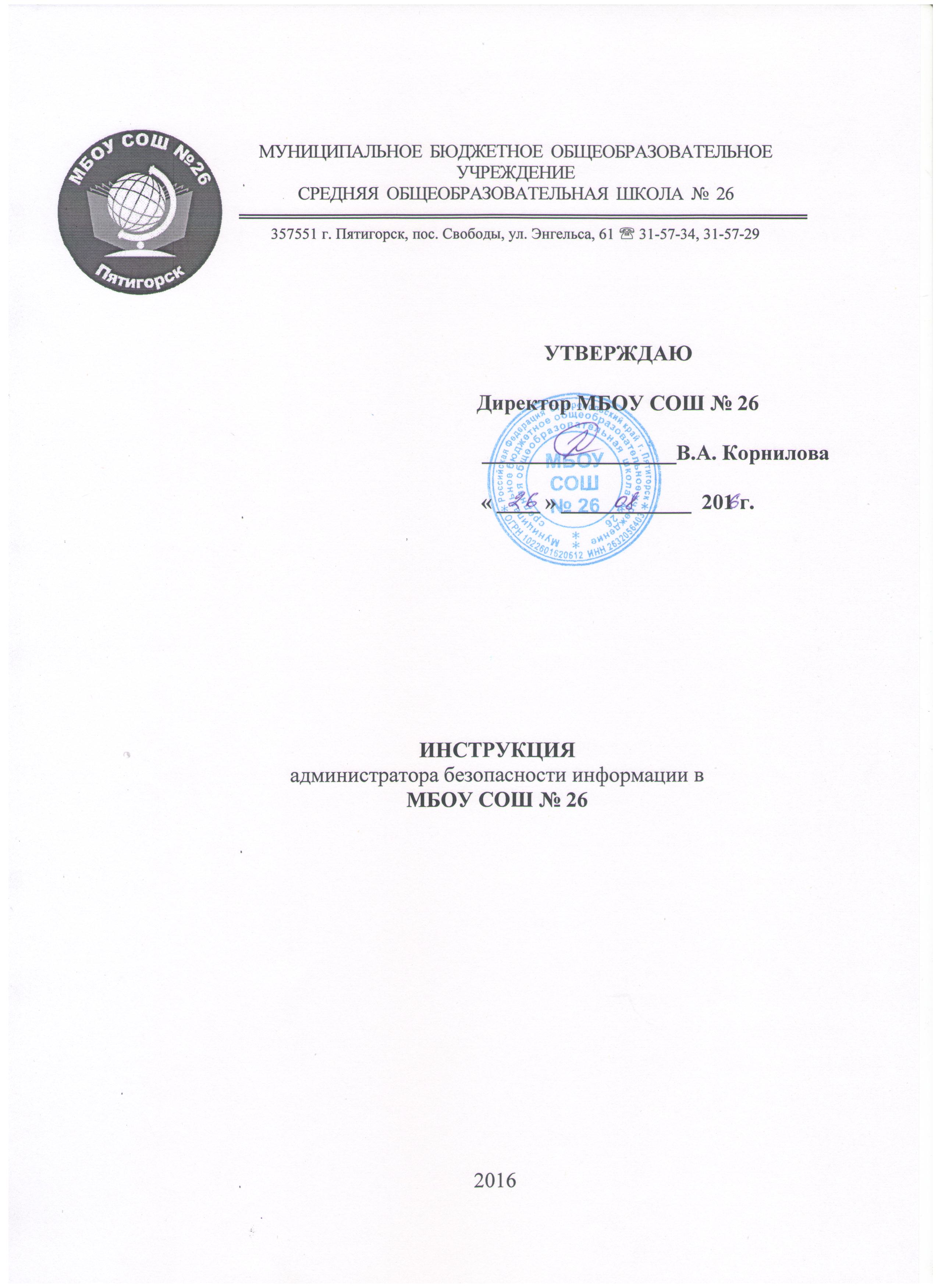 Общие положенияДанная Инструкция является руководящим документом администратора безопасности информации МБОУ СОШ № 26.Требования настоящей инструкции должны выполняться во всех режимах функционирования.Требования администратора безопасности, связанные с выполнением им своих функций, обязательны для исполнения всеми сотрудниками.Персональные данные относятся к категории информации ограниченного распространения.Наиболее вероятными каналами утечки информации для информационных систем персональных данных (ИСПДн) являются:- несанкционированный доступ к информации, обрабатываемой в ИСПДн;- хищение технических средств с хранящейся в них информацией или отдельных носителей информации;- просмотр информации с экранов дисплеев мониторов и других средств ее отображения с помощью оптических устройств;- воздействие на технические или программные средства в целях нарушения целостности (уничтожения, искажения) информации, работоспособности технических средств, средств защиты информации, адресности и своевременности обмена, в том числе электромагнитного, через специально внедренные электронные и программные средства («закладки»).Работа с персональными данными (ПДн) строится на следующих принципах:- принцип персональной ответственности – в любой момент времени за каждый документ (не зависимо от типа носителя: бумажный, электронный) должен отвечать и распоряжаться конкретный работник, выдача документов осуществляется только под роспись;- принцип контроля и учета – все операции с документами должны отражаться в соответствующих журналах и карточках (передача из рук в руки, снятие копии и т.п.).2. Назначение администратора безопасности На должность администратора безопасности назначается лицо из числа наиболее квалифицированных пользователей ПЭВМ, либо имеющим образование в области защиты информации, в котором эксплуатируется информационная система.Администратор безопасности в вопросах защиты информации взаимодействует с сотрудниками отдела по защите информации Правительства края.Обязанности администратора безопасности структурного подразделенияВ своей повседневной деятельности администратор руководствуется данной инструкцией и другими документами, регламентирующими защиту персональных данных от утечки по техническим каналам и НСД, эксплуатационной документацией на установленные на объекте информатизации системы защиты от несанкционированного доступа к информации (СЗИ НСД) и от утечки информации по техническим каналам.Администратор безопасности совместно со специалистами по информационным технологиям и защите информации: - обеспечивает поддержку подсистем управления доступом, регистрации и учета информационных ресурсов;- контролирует целостность программно-аппаратной среды, хранимой и обрабатываемой информации;- контролирует доступность и конфиденциальность хранимой, обрабатываемой и передаваемой по каналам связи информации (устойчивое функционирование ЛВС и ее подсистем).На администратора безопасности возлагаются следующие обязанности:- следить за сохранностью наклеек с защитной и идентификационной информацией на корпусах ПЭВМ;- знать уровень конфиденциальности обрабатываемой информации и класс ИСПДн, следить за тем, чтобы обработка информации производилась только с использованием учтенных съемных и несъемных носителей информации;- контролировать соблюдение требований по учету и хранению носителей конфиденциальной информации и персональных данных;- совместно со специалистами по информационным технологиям и защите информации обеспечивать доступ к защищаемой информации пользователям согласно их прав доступа;- незамедлительно докладывать руководителю учреждения, обо всех выявленных попытках несанкционированного доступа к информации ограниченного доступа;- контролировать правильность применения пользователями сети средств защиты информации;- участвовать в испытаниях и проверках ИСПДн;- не допускать к работе на рабочих станциях и серверах посторонних лиц;- осуществлять контроль монтажа оборудования специалистами сторонних организаций;- участвовать в приемке для нужд новых программных средств;- обобщать результаты своей деятельности и готовить предложения по ее совершенствованию;- при изменении конфигурации автоматизированной системы вносить соответствующие изменения в паспорт ИСПДн, обрабатывающей информацию ограниченного доступа;- вести журнал учета работы с ИСПДн.Регистрации в журнале учета работ ИСПДн подлежат:- обновление программного обеспечения ИСПДн;- обновление антивирусных баз;- вскрытие системного блока с целью модернизации или ремонта с указанием цели вскрытия и проводимых работ;- создание резервной копии базы данных и пр. служебной информации;- замена системного блока с указанием факта гарантированного удаления информации с жесткого магнитного диска;- отклонения в нормальной работе системных и прикладных программных средств затрудняющих эксплуатацию рабочей станции;- выход из строя или неустойчивое функционирование узлов ПЭВМ или периферийных устройств (дисководов, принтера и т.п.);- перебои в системе электроснабжения;- и.т.п.При выявлении нарушения первой категории (утечка информации) администратор обязан немедленно прекратить работы в ИСПДн.При выявлении нарушений первой, второй и третьей категорий администратор обязан подать служебную записку руководству и занести соответствующую запись в журнал учета работы ИСПДн с изложением факта нарушения, предпринятые и/или рекомендуемые им действия.Форма журнала регистрации работ ИСПДн:3. ОтветственностьАдминистратор безопасности несет всю полноту ответственности за качество и своевременность выполнения задач и функций, возложенных на его в соответствии с настоящей Инструкцией и другими нормативными документами по защите информации.С инструкцией ознакомлен:___________________         ______________      _______________________       (должность)		    (роспись)		      (Ф.И.О.)ДатаНаименование работФ.И.О. исполнителя работИСПДн _____Роспись12345